OBEC PARTIZÁNSKA ĽUPČA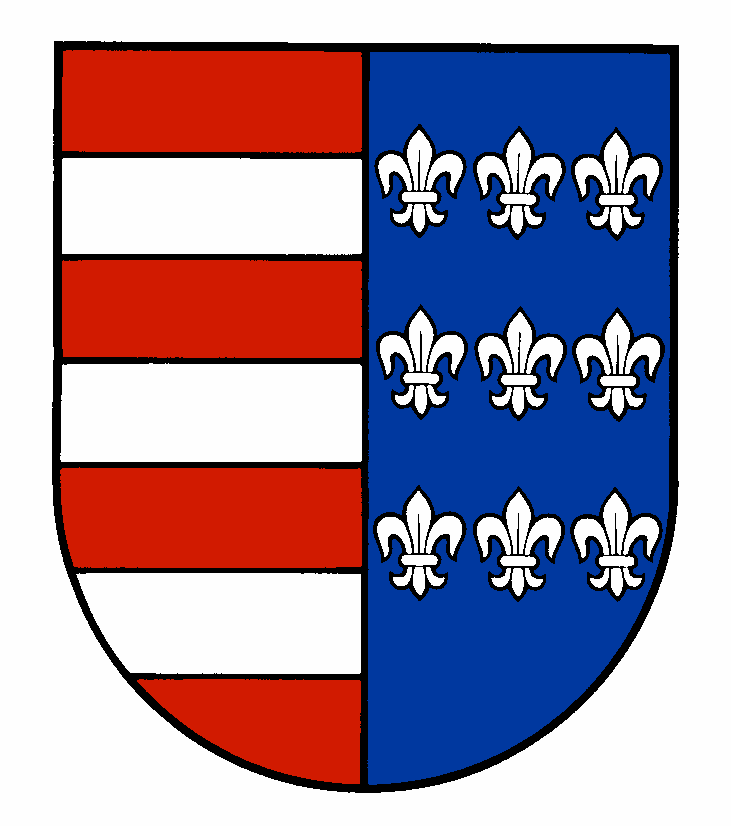 Obecný úrad  Partizánska  Ľupča č. 417032 15 Partizánska ĽupčaŽIADOSŤ O OPÄTOVNÉ POSÚDENIE ODKÁZANOSTI NA SOCIÁLNU SLUŽBUv zmysle § 92 ods. 7 zákona č. 448/2008 Z. z. o  sociálnych  službách  a   o zmene  a doplnení  zákona č. 455/1991 Zb. o živnostenskom podnikaní (živnostenský zákon) v znení neskorších predpisov v platnom znení (ďalej len „zákon o sociálnych službách“)ŽIADATEĽ:  Meno a priezvisko: ________________________________________ Rodné číslo: __________________Rodné priezvisko: _____________________________________ Dátum narodenia: _________________Adresa trvalého pobytu: ________________________________________________ PSČ: ____________Adresa prechodného pobytu: ____________________________________________ PSČ:____________Telefón: _________________________________________ Email: _______________________________Štátne občianstvo ___________________________________KONTAKTNÁ OSOBA ŽIADATEĽA:Meno a priezvisko : ______________________ ______________________________________________Adresa trvalého pobytu: ________________________________________________ PSČ: ____________Telefón: _________________________________________ Email: _______________________________ZÁKONNÝ ZÁSTUPCA ŽIADATEĽA (v prípade, ak je žiadateľ pozbavený spôsobilosti na právne úkony):Meno a priezvisko: _____________________________________________________________________Adresa zákonného zástupcu: _____________________________________________________________ Telefón: ______________________________________________ Email: __________________________RODINNÝ STAV (hodiace sa zaškrtnite):slobodný/á		rozvedený/á		ženatý			ovdovený/á		vydatá		 	žije s druhom/družkou				DRUH SOCIÁLNEJ SLUŽBY,  ktorú sa má byť fyzická osoba posúdená (hodiace sa zaškrtnite):zariadenie pre seniorov			denný stacionár		zariadenie opatrovateľskej služby			opatrovateľská služba		odľahčovacia služba			FORMA SOCIÁLNEJ SLUŽBY (hodiace sa zaškrtnite):terénna  				pobytová - týždenná   	ambulantná 				pobytová - celoročná   	STUPEŇ ODKÁZANOSTI NA POMOC INEJ FYZICKEJ OSOBY: ______________________________________ODÔVODNENIE OPÄTOVNÉHO POSÚDENIA ODKÁZANOSTI NA SOCIÁLNU SLUŽBU: ______________________________________________________________________________________________________________________________________________________________________________VYHLÁSENIE ŽIADATEĽA (zákonného zástupcu, resp. rodinného príslušníka)Vyhlasujem, že všetky údaje v tejto žiadosti sú uvedené podľa skutočnosti a som si vedomý/á dôsledkov uvedenia nepravdivých informácií.Dňa: ______________________	_                                ___________________________________________čitateľný vlastnoručný podpis žiadateľa        (zákonného zástupcu alebo rodinného príslušníka)SÚHLAS DOTKNUTEJ OSOBY SO SPRACOVANÍM OSOBNÝCH ÚDAJOVV zmysle  § 19 zákona č. 18/2018 Z. z. o ochrane osobných údajov a o zmene a doplnení niektorých zákonov poskytnutých prevádzkovateľovi týmto udeľujem súhlas so spracovaním mojich osobných údajov, ktoré sú uvedené v tejto žiadosti na účel opätovného posúdenia odkázanosti na sociálnu službu až do vydania rozhodnutia o odkázanosti na sociálnu službu. Osobné údaje sú spracúvané na právnom základe  zákona č. 448/2008 Z. z. v znení neskorších predpisov a  iba počas doby trvania účelu a v rozsahu nevyhnutnom na jeho splnenie. Po skončení účelu spracúvania budú záznamy s osobnými údajmi vymazané z elektronických médií a dokumenty s osobnými údajmi v listinnej forme budú zlikvidované s výnimkou tých, ktoré musia byť v súlade s platnou legislatívou SR naďalej uchovávané počas trvania úložnej doby a po jej uplynutí budú tiež zlikvidované. Dotknutá osoba má voči prevádzkovateľovi právo požadovať prístup k osobným údajom a namietať voči ich spracúvaniu, na ich opravu, výmaz, obmedzenie spracúvania a podať návrh na začatie konania podľa § 100 zákona č. 18/2018 Z .z. Svojím podpisom potvrdzujem, že informácii o spracúvaní mojich osobných údajov som porozumel/a.Dňa: _______________________                              __________________________________________                                           čitateľný vlastnoručný podpis žiadateľa                                                                                          (zákonného zástupcu alebo rodinného príslušníka1)POVINNÉ PRÍLOHY K ŽIADOSTI O POSÚDENIE ODKÁZANOSTI NA SOCIÁLNU SLUŽBU:LEKÁRSKY NÁLEZ, DOKLAD O NEPRIAZNIVOM ZDRAVOTNOM STAVE (prepúšťacia správa z nemocnice alebo lekárske správy) nie staršie ako 6 mesiacov od dátumu podania žiadosti. KÓPIA LISTINY O USTANOVENÍ ZA OPATROVNÍKA VYDANÁ PRÍSLUŠNÝM SÚDOM, ak je žiadateľ pozbavený spôsobilosti na tento druh právneho úkonu. POTVRDENIE OŠETRUJÚCEHO LEKÁRA o zdravotnom stave žiadateľa, ak nemôže žiadateľ vzhľadom na svoj zdravotný stav podať žiadosť sám.PRI ŽIADOSTI, KTORÚ PODÁ CUDZINEC uvedený v § 3 ods. 2 písm. b) zákona o sociálnych službách je potrebné k žiadosti priložiť aj POVOLENIE PRÍSLUŠNÉHO ORGÁNU NA POBYT, POTVRDENIE OD ZAMESTNÁVATEĽA ALEBO ŠKOLY. U OSTATNÝCH CUDZINCOV JE POTREBNÉ PRILOŽIŤ POVOLENIE PRÍSLUŠNÉHO ORGÁNU NA POBYT. Slovák žijúci v zahraničí predloží aj potvrdenie o splnení podmienky podľa § 3 ods. 2 písm. l) zákona o sociálnych službách. 